ПРОЕКТ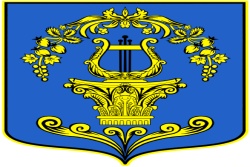 СОВЕТ ДЕПУТАТОВ МУНИЦИПАЛЬНОГО ОБРАЗОВАНИЯТАИЦКОЕ ГОРОДСКОЕ ПОСЕЛЕНИЕГАТЧИНСКОГО МУНИЦИПАЛЬНОГО РАЙОНА ЛЕНИНГРАДСКОЙ ОБЛАСТИРЕШЕНИЕОт  ____________  2020 года                                                                          № Об организации и проведении публичных слушаний по вопросу предоставления разрешения на условно разрешенный вид использования «предприятия общественного питания общей площадью не более 150 кв.м.» и установления соответствия данного вида разрешенного использования в соответствие с кодом 4.6 «Общественное питание» Классификатора видов разрешенного использования земельных участков для земельного участка с кадастровым номером 47:23:1301001:418, расположенного по адресу: Российская Федерация, Ленинградская область, Гатчинский муниципальный район, Таицкое городское поселение, г.п. Тайцы, ул. Евгеньевская, участок 26По инициативе собственника земельного участка с кадастровым номером 47:23:1301001:418, расположенного по адресу: Российская Федерация, Ленинградская область, Гатчинский муниципальный район, Таицкое городское поселение, г.п. Тайцы, ул. Евгеньевская, участок 26, в целях соблюдения права человека на благоприятные условия жизнедеятельности, прав и законных интересов правообладателей земельных участков и объектов капитального строительства,  руководствуясь положениями Градостроительного кодекса Российской Федерации, Федерального закона от 06.10.2003 № 131-ФЗ «Об общих принципах организации местного самоуправления в Российской Федерации», областного закона Ленинградской области от 24.06.2014 № 45-оз «О перераспределении полномочий в области градостроительной деятельности между органами государственной власти Ленинградской области и органами местного самоуправления Ленинградской области», приказа Комитета градостроительной политики Ленинградской области от 28.12.2019 № 80 «Об утверждении Положения о предоставлении комитетом градостроительной политики Ленинградской области разрешений на условно разрешенный вид использования земельных участков или объектов капитального строительства и признании утратившим силу приказа комитета по архитектуре и градостроительству Ленинградской области от 13 июня 2018 года №39», Уставом муниципального образования Таицкое городское поселение Гатчинского муниципального района Ленинградской области, правилами землепользования и застройки Таицкого городского поселения Гатчинского муниципального района Ленинградской области, утвержденными решением совета депутатов муниципального образования Таицкое городское поселение Гатчинского муниципального района Ленинградской области от 30.01.2013 №9,  положением   о проведении публичных слушаний, общественных обсуждений в муниципальном образовании, утвержденным решением совета депутатов муниципального образования Таицкое городское поселение Гатчинского муниципального района Ленинградской области №15 от  29.03.2019 года,  постановлением администрации муниципального образования Таицкое городское поселение Гатчинского муниципального района Ленинградской области от 14.05.2019 года №232 «Об утверждении состава и порядка деятельности комиссии по подготовке проекта правил землепользования и застройки Таицкого городского поселения»,совет депутатов МО Таицкое городское поселениерешил:Назначить публичные слушания по вопросу предоставления разрешения на условно разрешенный вид использования «предприятия общественного питания общей площадью не более 150 кв.м.» и установления соответствия данного вида разрешенного использования в соответствие с кодом 4.6 «Общественное питание» Классификатора видов разрешенного использования земельных участков для земельного участка с кадастровым номером 47:23:1301001:418, площадью 1141 кв.м. расположенного по адресу: Российская Федерация, Ленинградская область, Гатчинский муниципальный район, Таицкое городское поселение, г.п. Тайцы, ул. Евгеньевская, участок 26.Перечень информационных материалов по проекту  о предоставлении разрешения на условно разрешенный вид использования земельного участка: 2.1. проект в виде формулировки резолютивной части  разрешения на  условно разрешенный вид использования земельного участка (Приложение №1);2.2. выкопировка из карты градостроительного зонирования территории в границах г.п. Тайцы  в части границ территориальных зон с указанием рассматриваемого земельного участка.Срок проведения публичных слушаний, указанных в п.1 настоящего постановления, со дня опубликования оповещения  о начале публичных слушаний до дня опубликования заключения о результатах публичных слушаний установить не более 29 календарных дней.Порядок проведения публичных слушаний и форма оповещения  о начале публичных слушаний определены Положением   о проведении публичных слушаний, общественных обсуждений в муниципальном образовании, утвержденным решением совета депутатов муниципального образования Таицкое городское поселение Гатчинского муниципального района Ленинградской области №15 от  29.03.2019 года.С 12.11.2020 года по 24.11.2020 года  провести экспозицию проекта,  подлежащего рассмотрению на   публичных слушаниях,  по адресу: Ленинградская область, Гатчинский муниципальный район, Таицкое городское поселение, дер. Большие Тайцы, ул. Санаторская, д.24, каб. №2   с 10.00 до 13.00 часов и с 14.00 до 16.00 часов ежедневно за исключением выходных и праздничных дней.  В период работы экспозиции проекта организовать консультирование посетителей экспозиции.Обеспечить размещение проекта в виде формулировки резолютивной части  разрешения на отклонения от предельных параметров разрешенного строительства для земельного участка и информационных материалов к нему на официальном сайте Таицкого городского поселения в информационно-телекоммуникационной сети "Интернет" по адресу: http://taici.ruПровести собрание участников публичных слушаний    25.11.2020  года в 17 часов  00 минут по адресу: Ленинградская область, Гатчинский муниципальный район, Таицкое городское поселение, г.п. Тайцы, ул. Санаторская, дом 1а (здание МКУК «Таицкий культурно-досуговый центр», фойе).Возложить обязанности по организации и проведению публичных слушаний на комиссию по подготовке проекта правил землепользования и застройки Таицкого городского поселения. Состав комиссии определен постановлением администрации муниципального образования Таицкое городское поселение Гатчинского муниципального района Ленинградской области от 14.05.2019 года №232 «Об утверждении состава и порядка деятельности комиссии по подготовке проекта правил землепользования и застройки Таицкого городского поселения» (в ред. пост. от 31.01.2020 №41) (Приложение №2).Определить место нахождения комиссии по адресу: Ленинградская область, Гатчинский муниципальный район, Таицкое городское поселение, д. Большие Тайцы, ул. Санаторская, д.24, каб. №2 (телефон: 8 (813-71) 52-176. Приемные часы: с 10.00 до 13.00 часов, с 14.00 до 16.00  часов ежедневно за исключением выходных и праздничных дней).Участниками публичных слушаний по вопросу, указанному в п.1 настоящего постановления являются граждане, постоянно проживающие в пределах территориальной зоны, в границах которой расположен земельный участок,  правообладатели находящихся в границах этой территориальной зоны земельных участков и (или) расположенных на них объектов капитального строительства, граждане, постоянно проживающие в границах земельных участков, прилегающих к рассматриваемому земельному участку, правообладатели таких земельных участков или расположенных на них объектов капитального строительства, правообладатели помещений, являющихся частью такого объекта капитального строительства.Участники публичных слушаний в целях идентификации представляют сведения о себе (фамилию, имя, отчество (при наличии), дату рождения, адрес места жительства (регистрации) - для физических лиц; наименование, основной государственный регистрационный номер, место нахождения и адрес - для юридических лиц) с приложением документов, подтверждающих такие сведения. Участники публичных слушаний, являющиеся правообладателями соответствующих земельных участков и (или) расположенных на них объектов капитального строительства и (или) помещений, являющихся частью указанных объектов капитального строительства, также представляют сведения соответственно о таких земельных участках, объектах капитального строительства, помещениях, являющихся частью указанных объектов капитального строительства, из Единого государственного реестра недвижимости и иные документы, устанавливающие или удостоверяющие их права на такие земельные участки, объекты капитального строительства, помещения, являющиеся частью указанных объектов капитального строительства.Участники   публичных слушаний, прошедшие   идентификацию, с 12.11.2020 года по 24.11.2020 года имеют право вносить предложения и замечания, касающиеся   проекта:1) посредством официального сайта Таицкого городского поселения в информационно-телекоммуникационной сети "Интернет" по адресу: http://taici.ru;2) в письменной или устной форме в ходе проведения собрания   участников публичных слушаний;3) в письменной форме в адрес организатора публичных слушаний;4) посредством записи в  журнале учета посетителей экспозиции проекта, подлежащего рассмотрению на   публичных слушаниях.13. Контроль за выполнением решения возложить на председателя комиссии по подготовке проекта правил землепользования и застройки Таицкого городского поселения - главу администрации Таицкого городского поселения Львович Ирину Владимировну.14. Настоящее решение вступает в силу со дня его официального опубликования.Глава муниципального образования                                       Т.П. ПавловаПриложение № 1Проект в виде формулировки резолютивной части  разрешения на условно разрешенный вид использования для земельного участка Предоставить разрешение на условно разрешенный вид использования «предприятия общественного питания общей площадью не более 150 кв.м.» и установить соответствие данного вида разрешенного использования в соответствие с кодом 4.6 «Общественное питание» Классификатора видов разрешенного использования земельных участков для земельного участка с кадастровым номером 47:23:1301001:418, площадью 1141 кв.м. расположенного по адресу: Российская Федерация, Ленинградская область, Гатчинский муниципальный район, Таицкое городское поселение, г.п. Тайцы, ул. Евгеньевская, участок 26.Приложение № 2СОСТАВкомиссии по подготовке проекта правил землепользования и застройки Таицкого городского поселенияк  решению совета депутатов  Таицкого городского поселения № __  от  _____ «Об организации и проведении публичных слушаний по вопросу предоставления разрешения на условно разрешенный вид использования «предприятия общественного питания общей площадью не более 150 кв.м.» и установления соответствия данного вида разрешенного использования в соответствие с кодом 4.6 «Общественное питание» Классификатора видов разрешенного использования земельных участков для земельного участка с кадастровым номером 47:23:1301001:418, расположенного по адресу: Российская Федерация, Ленинградская область, Гатчинский муниципальный район, Таицкое городское поселение, г.п. Тайцы, ул. Евгеньевская, участок 26»к  решению совета депутатов  Таицкого городского поселения № __  от  _____ «Об организации и проведении публичных слушаний по вопросу предоставления разрешения на условно разрешенный вид использования «предприятия общественного питания общей площадью не более 150 кв.м.» и установления соответствия данного вида разрешенного использования в соответствие с кодом 4.6 «Общественное питание» Классификатора видов разрешенного использования земельных участков для земельного участка с кадастровым номером 47:23:1301001:418, расположенного по адресу: Российская Федерация, Ленинградская область, Гатчинский муниципальный район, Таицкое городское поселение, г.п. Тайцы, ул. Евгеньевская, участок 26»№ п/пПредседатель комиссииПредседатель комиссии1Львович Ирина Владимировнаглава администрации муниципального образования Таицкое городское поселение Гатчинского муниципального района Ленинградской областиЗаместитель председателя комиссииЗаместитель председателя комиссии2Игнатенко Татьяна Владимировназаместитель главы администрации Члены комиссииЧлены комиссии3Мелихова Марина Геннадьевнаначальник отдела по вопросам земельных отношений Комитета по управлению имуществом Гатчинского муниципального района Ленинградской области4Турабова Елена Николаевнаведущий специалист администрации муниципального образования Таицкое городское поселение Гатчинского муниципального района Ленинградской области  по социальным вопросам5Смирнова Наталья Валерьевнаведущий специалист отдела ЖКХ и благоустройства администрации муниципального образования Таицкое городское поселение Гатчинского муниципального района Ленинградской области6Ямса Елена Робертовнаначальник отдела ЖКХ и благоустройства администрации муниципального образования Таицкое городское поселение Гатчинского муниципального района Ленинградской области7Сидоров Иван Леонидовичдепутат Совета депутатов муниципального образования Таицкое городское поселение Гатчинского муниципального района Ленинградской областиСекретарь комиссииСекретарь комиссииСекретарь комиссии8Набиева Анжелика Элшадовнаглавный специалист сектора градостроительства, земельных и имущественных отношений Таицкого городского поселения